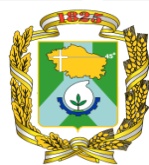 ГЛАВА ГОРОДА НЕВИННОМЫССКАСТАВРОПОЛЬСКОГО КРАЯПОСТАНОВЛЕНИЕ26.03.2020                                г. Невинномысск                                        № 1-ПГО дополнительных мерах по снижению рисков распространения новой коронавирусной инфекции COVID-2019 на территории города НевинномысскаВ соответствии с федеральными законами от 21 декабря 1994 года      № 68-ФЗ «О защите населения и территорий от чрезвычайных ситуаций природного и техногенного характера», от 30 марта 1999 года № 52-ФЗ       «О санитарно-эпидемиологическом благополучии населения», постановлением Правительства Российской Федерации от 30 декабря 2003 г. № 794 «О единой государственной системе предупреждения и ликвидации чрезвычайных ситуаций», постановлением Главного государственного санитарного врача Российской Федерации от 18 марта 2020 г. № 7 «Об обеспечении режима изоляции в целях предотвращения распространения COVID-2019», Законом Ставропольского края «О некоторых вопросах в области защиты населения и территорий в Ставропольском крае от чрезвычайных ситуаций природного и техногенного характера», постановлениями Правительства Ставропольского края от 10 августа 2005 г. № 97-п «О Ставропольской краевой территориальной подсистеме единой государственной системы предупреждения и ликвидации чрезвычайных ситуаций» и от 17 марта 2020 г. № 121-п «О координационном совете по борьбе с распространением новой коронавирусной инфекции (COVID-19) на территории Ставропольского края», постановлением Губернатора Ставропольского края от 16 марта 2020 г. № 101 «О введении на территории Ставропольского края режима повышенной готовности» и протоколами координационного совета по борьбе с распространением новой коронавирусной инфекции (COVID-19) на территории Ставропольского края от 20 марта 2020 г. № 2, от 20 марта 2020 г. № 3 и от 26 марта 2020 г. № 4, в целях снижения рисков распространения новой коронавирусной инфекции (COVID-2019) (далее – коронавирусная инфекция) на территории Ставропольского края, постановляю:1. Руководителям органов местного самоуправления города Невинномысска и органов администрации города Невинномысска с правами юридического лица, организаций всех форм собственности и индивидуальным предпринимателям, осуществляющим свою деятельность на территории города Невинномысска, обеспечить неукоснительное соблюдение Указа Президента Российской Федерации от 25 марта 2020 года № 206 «Об объявлении в Российской Федерации нерабочих дней» и постановления Губернатора Ставропольского края от 26 марта 2020 г. № 119 «О дополнительных мерах по снижению рисков распространения новой коронавирусной инфекции COVID-2019 на территории Ставропольского края».2. Управлению образования администрации города Невинномысска, комитету по культуре администрации города Невинномысска, комитету  по молодежной политике, физической культуре и спорту администрации города Невинномысска с 28 марта 2020 года по 12 апреля 2020 года:2.1. Объявить каникулы в муниципальных образовательных организациях, реализующих программы начального общего, основного общего и среднего общего образования и дополнительного образования.2.2. Организовать в образовательных организациях города Невинномысска, реализующих образовательные программы дошкольного образования, свободное посещение детьми указанных организаций по решению их родителей или иных законных представителей.3. Отделу общественной безопасности администрации города Невинномысска совместно с управлением Министерства внутренних дел Российской Федерации по городу Невинномысску организовать работу по выявлению граждан, посещавших субъекты Российской Федерации и (или) страны, в которых зарегистрированы случаи заболевания коронавирусной инфекцией, и прибывших на территорию города Невинномысска, и направлению их на изоляцию на дому продолжительностью 14 календарных дней со дня прибытия.4. Органам местного самоуправления города Невинномысска и органам администрации города Невинномысска с образованием юридического лица приостановить личный, выездной прием граждан, обеспечив взаимодействие с гражданами посредством телефонной, почтовой связи и в электронной форме.5. В период до 12 апреля 2020 года:5.1. Комитету по молодежной политике, физической культуре и спорту администрации города Невинномысска приостановить предоставление услуги «социальное такси» для перевозки инвалидов, использующих при передвижении кресла коляски и детей инвалидов с нарушениями опорно-двигательного аппарата.5.2. Рекомендовать организациям и индивидуальным предпринимателям, осуществляющим перевозки пассажиров по муниципальным маршрутам на территории города Невинномысска отменить предоставление льгот на оплату проезда льготной категории граждан.6. Рекомендовать управляющим компаниям, осуществляющим свою деятельность на территории города Невинномысска проводить дезинфекцию подъездов многоквартирных домов не реже одного раза в день. 7. Контроль за исполнением настоящего постановления возложить на первого заместителя главы администрации города Невинномысска    Соколюк В.Э., первого заместителя главы администрации города Невинномысска Олешкевич Т.А., заместителя главы администрации города Невинномысска Колбасову О.В., заместителя главы администрации города Невинномысска Колюбаева Е.Н., заместителя главы администрации города Невинномысска Моргунову И.Е., ,заместителя главы администрации города Невинномысска Полякова Р.Ю., заместителя главы администрации города Невинномысска Савченко А.А.8. Опубликовать настоящее постановление в газете «Невинномысский рабочий», а также разместить в сетевом издании «Редакция газеты «Невинномысский рабочий» и на официальном сайте администрации города Невинномысска в информационно-телекоммуникационной сети «Интернет».9. Настоящее постановление вступает в силу со дня его официального опубликования.Главы города НевинномысскаСтавропольского края                                                                    М.А. Миненков